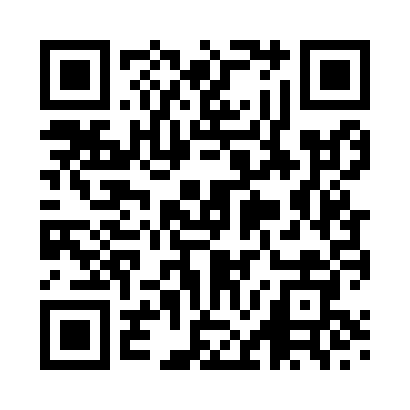 Prayer times for Aghadowey, UKWed 1 May 2024 - Fri 31 May 2024High Latitude Method: Angle Based RulePrayer Calculation Method: Islamic Society of North AmericaAsar Calculation Method: HanafiPrayer times provided by https://www.salahtimes.comDateDayFajrSunriseDhuhrAsrMaghribIsha1Wed3:355:451:246:359:0311:142Thu3:345:431:246:369:0511:143Fri3:335:411:246:379:0711:154Sat3:325:391:236:399:0911:165Sun3:305:371:236:409:1111:176Mon3:295:351:236:419:1211:187Tue3:285:331:236:429:1411:198Wed3:275:311:236:439:1611:209Thu3:265:291:236:449:1811:2110Fri3:255:271:236:459:2011:2211Sat3:245:251:236:469:2211:2312Sun3:235:231:236:479:2411:2413Mon3:235:221:236:489:2511:2414Tue3:225:201:236:499:2711:2515Wed3:215:181:236:509:2911:2616Thu3:205:161:236:519:3111:2717Fri3:195:151:236:529:3211:2818Sat3:185:131:236:539:3411:2919Sun3:175:111:236:549:3611:3020Mon3:175:101:236:559:3711:3121Tue3:165:081:236:569:3911:3122Wed3:155:071:236:579:4111:3223Thu3:155:051:236:589:4211:3324Fri3:145:041:246:599:4411:3425Sat3:135:031:247:009:4511:3526Sun3:135:011:247:019:4711:3627Mon3:125:001:247:029:4811:3628Tue3:124:591:247:029:5011:3729Wed3:114:581:247:039:5111:3830Thu3:114:571:247:049:5311:3931Fri3:104:561:247:059:5411:39